ПОЯСНИТЕЛЬНАЯ ЗАПИСКАпо проекту решения Череповецкой городской Думы«О принятии к рассмотрению проекта решения Череповецкой городской Думы«О внесении изменений в Устав города Череповца»В целях определения в качестве источника официального опубликования муниципальных правовых актов официального интернет-портала правовой информации г. Череповца подготовлен проект решения Череповецкой городской Думы «О внесении изменений в Устав города Череповца».Представленным проектом решения предусмотрено внесение изменений в одну статью Устава города Череповца. Таблица изменений прилагается.В соответствии с частью 4 статьи 44 Федерального закона от 6 октября 2003 года № 131-ФЗ «Об общих принципах организации местного самоуправления в Российской Федерации» указанный проект решения подлежит официальному опубликованию (обнародованию) не позднее чем за 30 дней до дня рассмотрения вопроса о внесении изменений в устав муниципального образования с одновременным опубликованием (обнародованием) установленного представительным органом муниципального образования порядка учета предложений по проекту указанного муниципального правового акта, а также порядка участия граждан в его обсуждении.Частями 3, 4 статьи 28 Федерального закона № 131-ФЗ, статьей 63 Устава города установлено требование о вынесении указанного проекта решения на публичные слушания не ранее чем через 15 дней после опубликования.На основании указанных норм представленным проектом решения предлагается утвердить Порядок учета предложений по изменениям положений Устава города и участия граждан в их обсуждении.В соответствии с подпунктом 3.7.2 Положения о публичных слушаниях и общественных обсуждениях в городе Череповце, утвержденного решением Череповецкой городской Думы от 02.07.2018 № 124, постоянной комиссией Череповецкой городской Думы по местному самоуправлению, регламенту и депутатской деятельности определена дата проведения публичных слушаний по представленному проекту – 15 ноября 2019 года.Н.В. Шушков50 14 02Начальник экспертно-правового управленияЧереповецкой городской Думы	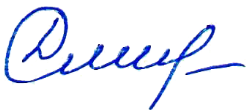 Ю.Ю.Смирнова